Mini Değerlendirme1-----------------------------------------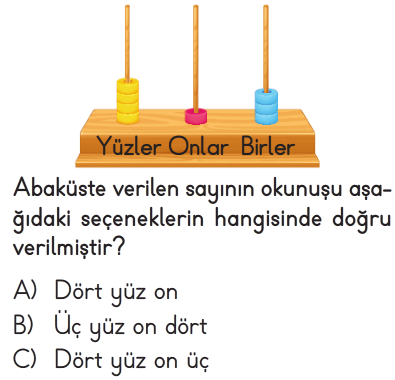 2-----------------------------------------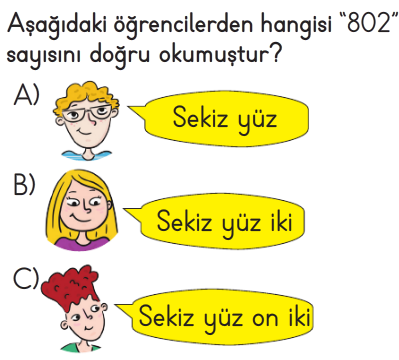 3-----------------------------------------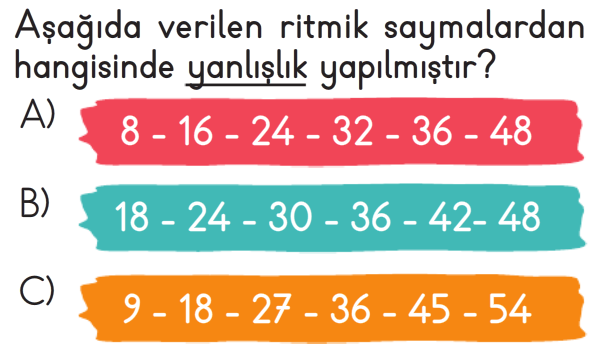 4-----------------------------------------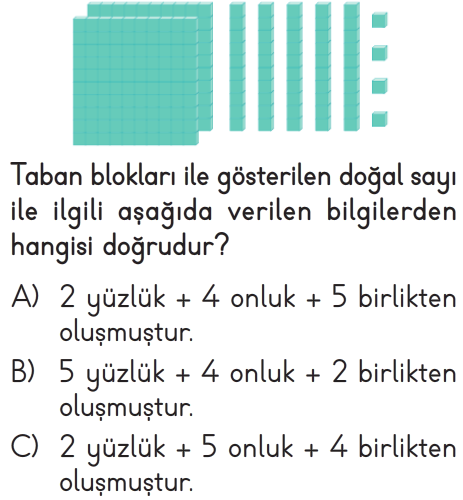 5-----------------------------------------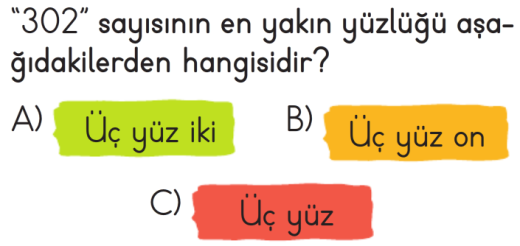 6-----------------------------------------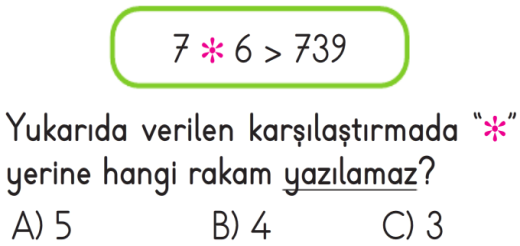 7-----------------------------------------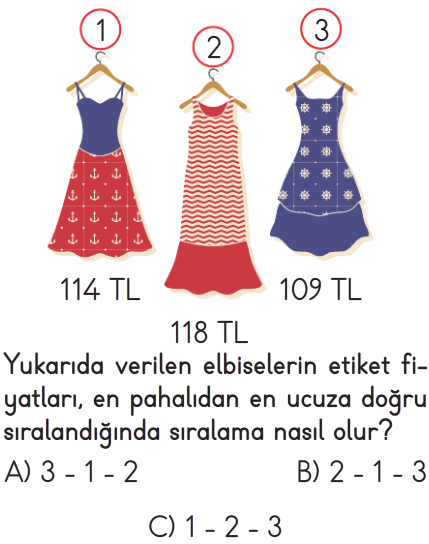 8-----------------------------------------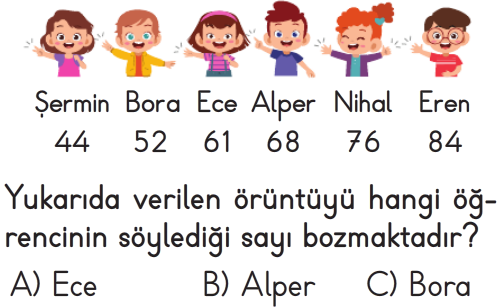 9-----------------------------------------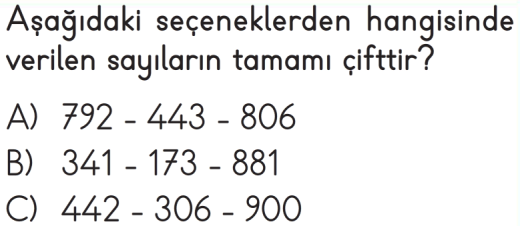 10---------------------------------------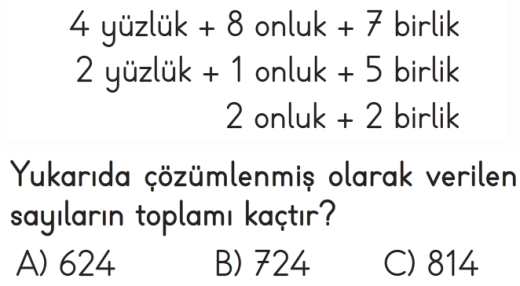 11---------------------------------------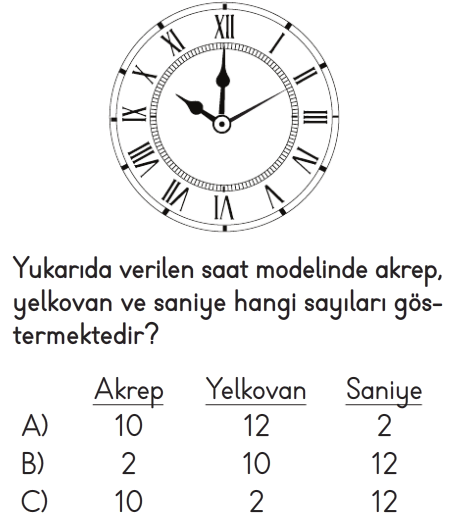 12---------------------------------------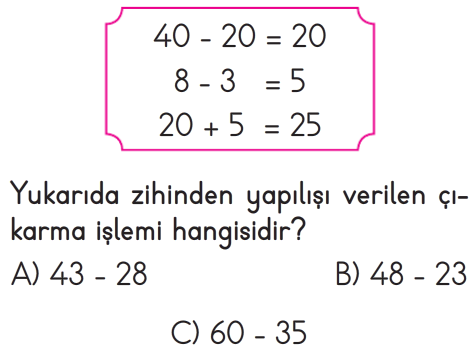 13---------------------------------------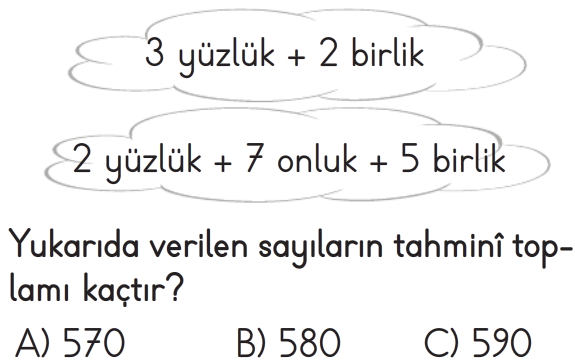 14---------------------------------------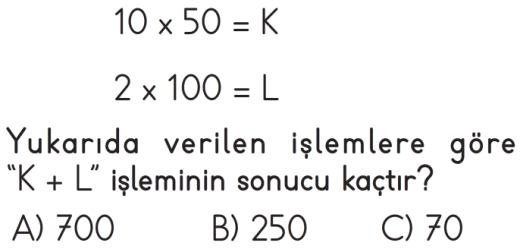 15---------------------------------------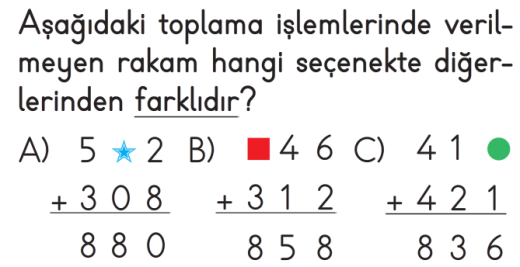 16--------------------------------------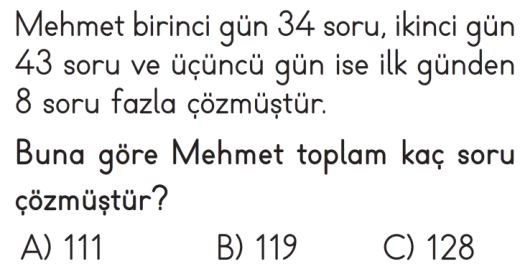 17---------------------------------------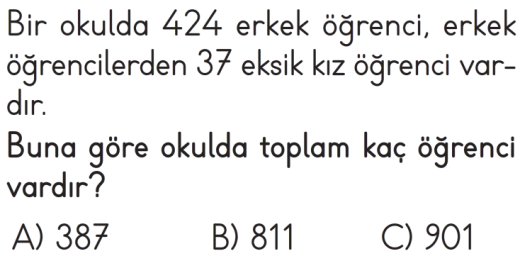 18---------------------------------------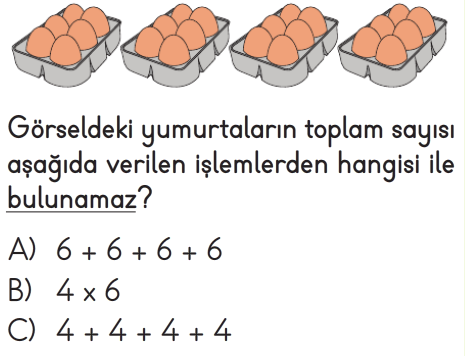 19---------------------------------------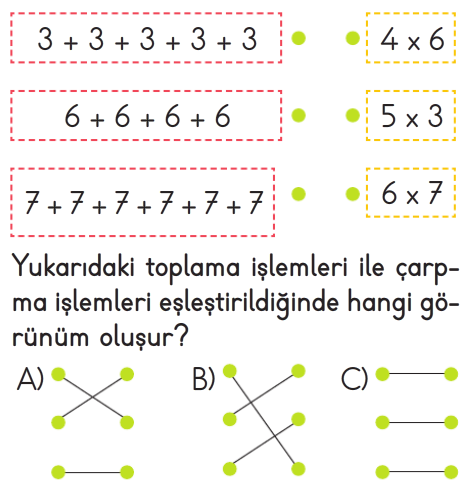 20---------------------------------------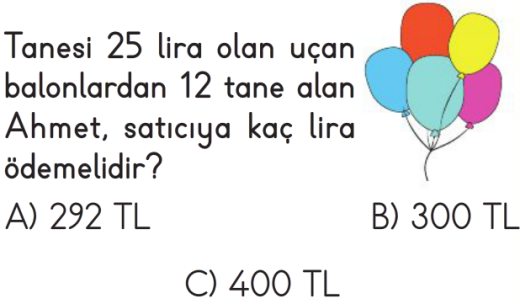 21---------------------------------------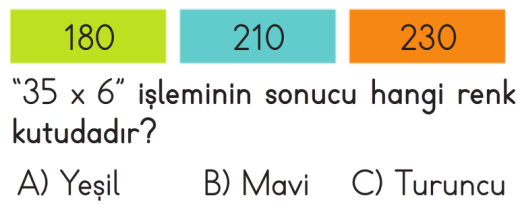 22---------------------------------------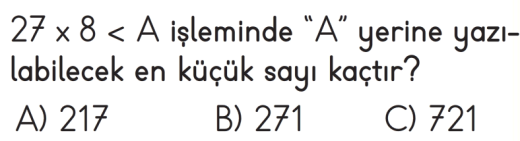 23---------------------------------------Çarpma işlemi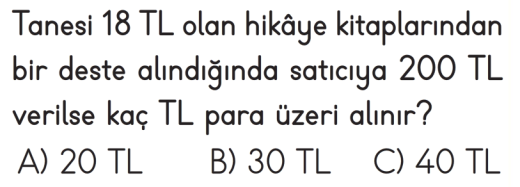 24---------------------------------------Bölme işlemi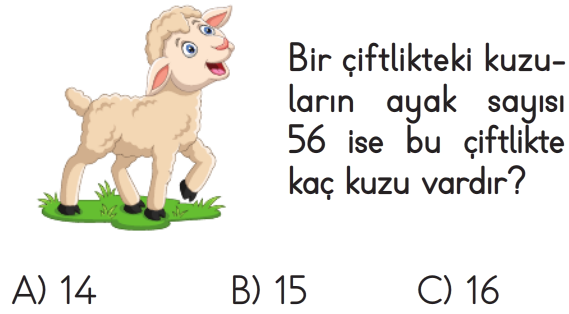 25---------------------------------------Bölme işlemi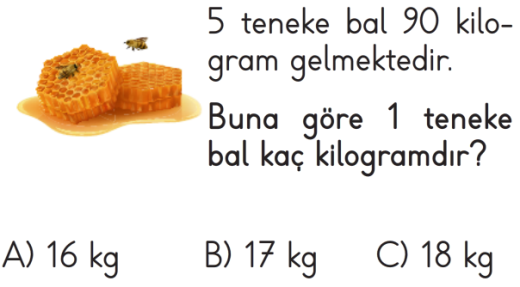          Matematik test sınavımızda işlem gereken soruları mutlaka işlem yaparak işaretleyiniz. Kağıdımızın arka sayfasındaki ve yanlarındaki boşlukları kullanınız.Enes SERT3/A Sınıfı Çalışmaları